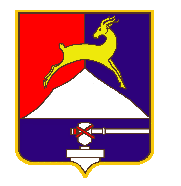 СОБРАНИЕ  ДЕПУТАТОВУСТЬ-КАТАВСКОГО ГОРОДСКОГО ОКРУГАЧЕЛЯБИНСКОЙ ОБЛАСТИОдиннадцатое  заседание РЕШЕНИЕот   26.08.2020       №   86                                                           г. Усть-Катав  О дополнительных мерах социальной поддержки в виде льготного питания отдельных категорий обучающихся муниципальных общеобразовательных учрежденийВ целях оказания социальной поддержки отдельных категорий обучающихся муниципальных общеобразовательных учреждений Усть-Катавского городского округа,  руководствуясь Федеральным законом от 06.10.2003 №131-Ф3 «Об общих принципах организации местного самоуправления в Российской Федерации», Федеральным законом от 29.12.2012  № 273-ФЗ «Об образовании в Российской Федерации», Уставом Усть-Катавского городского округа, Собрание депутатов РЕШАЕТ:1. Установить дополнительные меры социальной поддержки в виде льготного питания отдельных категорий обучающихся муниципальных общеобразовательных учреждений, кроме обучающихся в МКС(К)ОУ «Специальная (коррекционная) общеобразовательная школа-интернат»:1.1. обеспечение бесплатным одноразовым питанием обучающихся из малообеспеченных семей и обучающихся с нарушениями здоровья, за исключением обучающихся по программам начального общего образования;1.2. обеспечение бесплатным двухразовым питанием обучающихся с ограниченными возможностями здоровья.2. Установить стоимость питания для обучающихся из малообеспеченных семей и обучающихся с нарушениями здоровья, за исключением обучающихся по программам начального общего образования в размере:2.1. 30 рублей 00 копеек на одного обучающегося  в день в МКОУ ООШ с.Тюбеляс, МКОУ ООШ с.Минка, МКОУ НОШ №6, МКОУ НОШ №9;2.2. 40 рублей 00 копеек на одного обучающегося  в день в других муниципальных общеобразовательных учреждениях, при этом стоимость набора продуктов питания составляет 30 рублей 00 копеек на одного обучающегося  в день.3. Установить стоимость питания для обучающихся с ограниченными возможностями здоровья в размере:3.1. 50 рублей 00 копеек на одного обучающегося  в день в МКОУ ООШ с.Тюбеляс, МКОУ ООШ с.Минка, МКОУ НОШ №6, МКОУ НОШ №9;3.2. 65 рублей 00 копеек на одного обучающегося в день в других муниципальных общеобразовательных учреждениях, при этом стоимость набора продуктов питания составляет 50 рублей 00 копеек на одного обучающегося  в день.4. Положение об организации питания обучающихся в муниципальных общеобразовательных учреждениях Усть-Катавского городского округа утверждается постановлением администрации Усть-Катавского городского округа.5. Считать утратившим силу решение Собрания депутатов Усть-Катавского городского округа от 23.01.2015г. №4 «О дополнительных мерах социальной поддержки малообеспеченных семей, имеющих детей, обучающихся в муниципальных общеобразовательных  учреждениях» с 01 сентября 2020 года. 6. Настоящее решение  распространяется на правоотношения, возникшие с 01 сентября 2020 года.7. Настоящее решение обнародовать на информационном стенде администрации Усть-Катавского городского округа и разместить на официальном сайте администрации Усть-Катавского городского округа www.ukgo.su.8. Контроль   за   исполнением   настоящего   решения   возложить   на председателя   комиссии   по   финансово-бюджетной и экономической политике С.Н.Федосову.Заместитель председателя Собрания депутатов Усть-Катавского городского округа 					П.В.Шарабаров Глава Усть-Катавского городского округа                                      С.Д.Семков